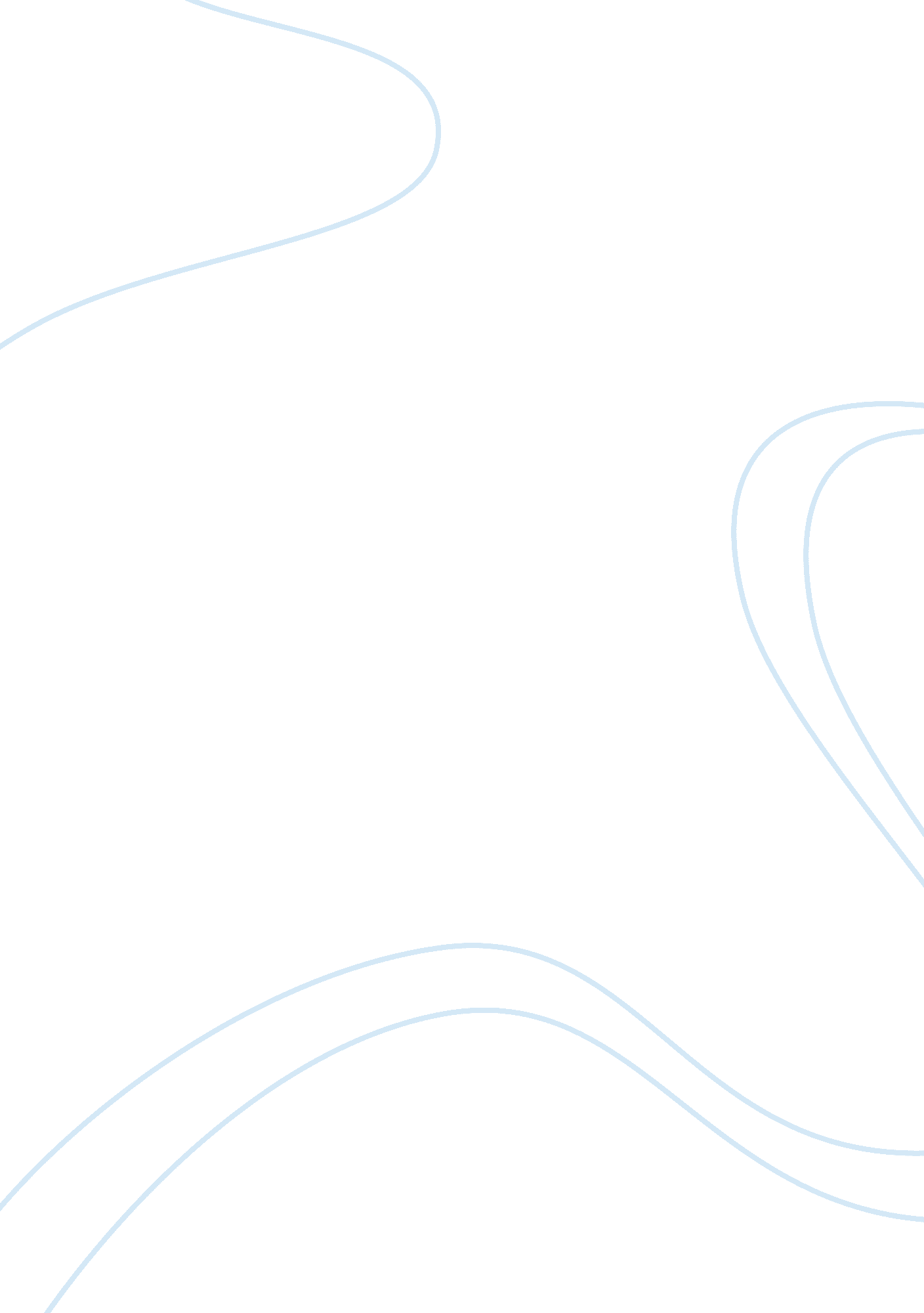 School finance lawsuit on track to trial dateEducation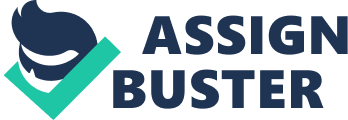 Task Article One School Finance Lawsuit on Track to Trial Introduction Fort Bend ISD group is only one of five petitionersin the suit, which together represents hundreds of districts from across the state. Trial is set for Oct. 22. This group believes that, the state has not given schools adequate resources to meet the rising standards, and thinks that the solution to this problem is to spend money more wisely and to prioritize on the most urgent needs. This publication is about the Fort Bend ISD representing 84 school districts that are suing the state and also seeking massive education reforms. 
Key Information Learnt From This Publication. 
From the publication, we learn that fort bend ISD is representing a group of 84 other schools in suing the state and seeking massive education reforms. They argue that the state is not giving the schools adequate resources to meet the rising standards of education. Fort bend ISD attorney describes the situation as being given a mission and not being given the tools to accomplish this mission 
Context: What It Means 
This publication, points out that the mission set by the state for schools to meet cannot be accomplished if adequate tools to accomplish this mission are not provided by the state. It is, therefore, suggested that for 70 percent of pupils to meet the standards substantial additional funding per kid should be implemented. School superintendents suggest at least a couple of thousands of bucks per kid. This is according to fort bend ISD attorney David Thompson. 
Thompson is taking four depositions a day from superintendents and experts for a week before the trial date. His firm is coordinating with lawyers representing the other petitioners to resolve who will take the lead on professionals, who will bear witness to the crisis they see with school financing. This means that the state should put more resources at the disposal of schools for them to meet the objectives and missions that they demand from schools. 
What to Do About What Is Learnt 
The reader should implement this experience in real life situations. Once the reader sets a mission there should be adequate resources to enable the achievement of this mission. For better education to be achieved in public schools, additional funding is essential to achieve this. 
Conclusion 
Conclusively, from this article we find that the state demands more service delivery from school districts while it does not offer the adequate resources for the school districts to meet the expected standards. Therefore, the state should avoid this continuous law suits by schools and it should allocate enough money to the most priority of needs. 
Article Two 
Union Hill ISD Joins Suit Over State Aid 
Introduction 
Union hill ISD is a district school in Texas County. From the article published by ‘ THE GLIMMER MIRROR‘, we find that union hill ISD has joined the Texas Taxpayers and Student Fairness Coalition et al. V. Robert Scott, et. al. Litigation. This litigation had already been joined by other district schools in Texas. This article, therefore, is to give a description of what is learnt from this publication, what this publication means for the reader and what the reader experiences. 
Key Information Learnt From The Article. 
Robert scot was previously the Texas Commissioner of Education until retiring. During the tenure of Robert scot, he implemented a cut in funding amounting to $ 5. 4 billion in public education this was during the 2011 legislative session. The student fairness commission will send a message along with 4. 7 million other students in the state, that this litigation is essential to the people of Texas. Union hill superintendent Sharon Richardson claims that they will plea their case to the legislature regardless of the decision reached by the court. 
To help restore the cut back funding supt. Richardson will communicate with Senator Thomas Ratliff, the state education board, district 9 and the executive director of the equity center, Wayne pierce. In addition to that Richardson accepted an invitation to Texas association of school administrators (TASA) to serve on Communication and Technology Committee for 2012-2014 (Union Hill ISD joins suit over state aid). 
The suit aims to ensure that Texas public schools are the best. Upshur County Schools already in the movement are; Big Sandy ISD, New Diana ISD, Ore City ISD and Union Groove ISD. The reader gets to learn that government officials have the power to cut off government funding to public schools, even if it may hinder proper service delivery in independent school district, and eventually lower education standards in schools. I addition to that the reader learns that there is an opportunity to appeal the case in the courts so as restore the funding. 
What This Article Means To the Reader 
This publication means that the funding for public education in public schools is essential in improving the education standards of independent school districts. It is mandatory for these funds to be available to public schools, if better education for students is to be realized. It is also in the mandate of student coalition unions and school superintendents to participate in the litigation process to bringing the reallocation of education funds, if once had been cut off. The student coalition unions and school Superintendants have the opportunity to appeal further to the legislature if they are not satisfied with the decision reached by the lower courts. 
What The Reader Has To Do About What He/She Has Experienced 
From this publication, the reader learns the importance of participating in movements to bringing the allocation of funds once cut of by government officials. The reader should, therefore, participate in the student fairness coalition and participate in the litigation process. This process will help in the allocation of funds to the public schools and eventually upgrade the education standards in independent school districts. 
The reader also learns the importance of government funding in public schools that are aimed at raising the education standards of ISD. 
Conclusion 
Conclusively, this publication is a description of how union hill ISD Superintendent Sharon Richardson joins the law suit that aims to restore the funding amounting to $ 5. 4 billion in public education she is joined by the student coalition union together with 4. 7 million students from other independent school districts. This article further gives guidance to the reader on what is learnt from the publication, how this publication brings meaning to the reader and what the reader experiences after reading this publication. 
Article Three 
International Finance Group Lauds Tyler ISD 
Introduction 
Tyler ISD has been doing well in financial reporting over the past years. An international professional finance association has acknowledged Tyler ISD for it has up to standard financial reporting. Tyler ISD has received this award nine times before. This publication examines how Tyler ISD has been performing financially and appreciates its efforts in excellent financial reporting. 
What Is Learnt From This Article 
From this publication, the reader learns that the district received the Certificate of Achievement for Brilliance in Fiscal Accounting. The association is a professional body made up of state/provincial and local finance officers. The award includes the districts independent audit report and financial statements and other valuable information. This is according to the school district news release. 
What It Means To the Reader 
In relation to the school district, this award is the highest form of recognition in the field of governmental accounting and financial reporting. According to the chief financial officer of Tyler ISD, Tosha Bjork, financial transparency is one of the most fundamental objectives the district needs to accomplish. He appreciates the receipt of the award. A board judged the districts financial statement ensuring it met program standards; this includes demonstrating a character of complete disclosure to communicate clearly, its financial state. 
What to Do About the Experience 
From this publication, we learn that exemplary performance of work shall be appreciated and eventually rewarded accordingly. It is, therefore, advised that any work allocated should be done with utmost perfection (International finance group lauds Tyler ISD). 
Conclusion 
In conclusion, this article gives the reader an insight of what is learnt from the article, what it means to the reader, and finally what to do about the experience learnt. This publication, illustrates how Tyler ISD does well in its financial reporting and auditing and how it eventually receives an award for its outstanding financial performance. This suggests that a person’s work should be done to perfection for it to be appreciated. 
Works Cited 
International finance group lauds Tyler ISD. TylerPaper. com. 12 October 2012. Cited in the 